Exercise   3        A1                            shopping  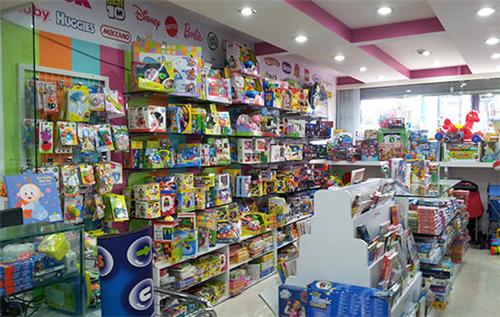 Read the following text and answer the questions    Mum and Tom are at the toy shop and they are looking at the toys. The shop is very big. There are a lot of kids at the shop. There are so many beautiful things in there. “Do you like this lovely red ball?” Mum asks Tom “Yes, I like it very much!”  answers Tom “Good!” says Mum “It’s your present!” “Thank you Mum, I love you!” says Tom and kisses his Mum.Complete the sentences.         Use:   shop/ looking/ big/ presentMum and Tom are at a  toy ---------- .  The shop is -------------They are ----------------- at the toys .    It is a ------------------ for youAnswer    yes or noThe shop is small   -------. There are a lot of kids in the shop -------.Mum and Tom are looking at the kids ------.Key: 1. Shop 2. Big 3. Looking 4. Present No 2  yes  3. noName: ____________________________    Surname: ____________________________    Nber: ____   Grade/Class: _____Name: ____________________________    Surname: ____________________________    Nber: ____   Grade/Class: _____Name: ____________________________    Surname: ____________________________    Nber: ____   Grade/Class: _____Assessment: _____________________________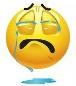 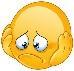 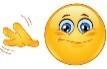 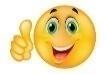 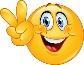 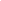 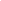 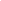 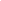 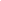 Date: ___________________________________________________    Date: ___________________________________________________    Assessment: _____________________________Teacher’s signature:___________________________Parent’s signature:___________________________